College Engineering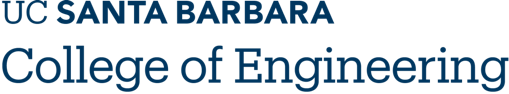 1006 Harold Frank HallUniversity of California, Santa Barbaracoe-info@engineering.ucsb.eduCollege of Engineering Academic Self-AssessmentMust be completed to be considered for reinstatement to the College of Engineering. Please send this form and any documentation to coe-info@engineering.ucsb.edu.   Name: last name, first name, middle initial                                                    Perm numberUse the Major Progress Check in GOLD (under the Progress tab) to find your:GPA for last attended UCSB quarter: 	_______	Cumulative UC GPA: 	Overall major GPA: 	___	Upper-division major GPA: 	1.  Review the following obstacles that can affect academic performance. Please check all that apply and circle the top 3 obstacles that have impacted your academic success.AcademicIneffective study skillsPoor time managementChallenging courseworkUnable to understand course contentDid not attend classDid not go to office hoursDid not attend tutoringMajor/CareerWant to change majorUnclear career goalsFamily pressure to pursue majorPersonalLack of motivationHealth problemsFinancial concernsPressure, stress, anxietyOver-involvedTrouble sleepingPoor dietMental health concernsLearning disabilityAdjustmentRoommate issueRelationship issuesFamily concernsHomesickDifficulty adjusting to UCSBLonelyIn need of personal counselingWorking too muchNo social networkFeeling unsupportedLanguage barrier2.  Thinking about the factors identified above, please comment on how those challenges have affected your most recent quarter as well as your overall academic record. If you have documentation from a health care provider, therapist, counselor, etc., that you feel would help us understand how these difficulties have affected you, please submit copies with this assessment.3.  Action Plan. One solution to improving academic success is to create an action plan. Meeting with an academic advisor is a good first step. Discuss at least two additional actions you plan to take to improve this quarter. 4.  Respond only if you have taken a break in enrollment: If you have taken courses while you have been away from UCSB or are currently enrolled in courses at another college, please list the courses you are taking or have taken. If you are currently enrolled in Summer Session courses at another UC, please tell us which sessions you are enrolled. If you have access to an unofficial transcript for these courses, please submit it with this assessment.5.  When do you expect to graduate? QTR	Year	You must also attach a study plan as part of your appeal. There is a template on the following page. Utilize GEAR and your progress check to see what requirements are outstanding and when courses are typically offered. You may also consult with your major advisor.